===========================================================28.03.2014                                          с. Рязановка                                     № 13-п О порядке создания, хранения, использования и восполнения резерва материальных ресурсов для ликвидации чрезвычайных ситуацийВ соответствии с Федеральным законом от 21 декабря 1994 г. № 68-ФЗ «О защите населения и территории от чрезвычайных ситуаций природного и техногенного характера» и постановлением Правительства Российской Федерации от 10 ноября 1996 г.№ 1340 «О Порядке создания и исполнения резервов материальных ресурсов для ликвидации чрезвычайных ситуаций природного и техногенного характера», в целях своевременного и качественного обеспечения мероприятий по ликвидации чрезвычайных ситуаций и защите населения на территории сельского поселения Рязановский сельсовет, постановляю:Утвердить порядок создания, хранения, использования и восполнения резерва материальных ресурсов для ликвидации чрезвычайных ситуаций  администрации сельского поселения Рязановский сельсовет (Приложение № 1).Утвердить «Номенклатуру и объемы резерва материальных ресурсов для ликвидации чрезвычайных ситуаций администрации сельского поселения Рязановский сельсовет (Приложение № 2).Создание, хранение и восполнение резерва материальных ресурсов для ликвидации чрезвычайных ситуаций администрации сельского поселения Рязановский сельсовет производить за счет средств бюджета сельского поселения.Заключить контракты на поставку, ответственное хранение и заимствование материальных ресурсов резерва администрации Рязановского сельсовета.Рекомендовать руководителям предприятий, организаций и учреждений сельского поселения создать соответствующие резервы материальных ресурсов для ликвидации чрезвычайных ситуаций.Контроль за исполнением настоящего постановления оставляю за собой.Постановление вступает в силу после обнародования.Глава администрации                                                           А.В. БрусиловПриложение № 1к постановлению главы администрации№ 13-п от 28.03.2014ПОРЯДОК создания, хранения, использования и восполнения резерва материальных ресурсов администрации сельского поселения   Рязановский сельсовет для ликвидации чрезвычайных ситуаций 1. Настоящий Порядок разработан в соответствии с Федеральным законом от 21 декабря . № 68-ФЗ «О защите населения и территорий от чрезвычайных ситуаций природного и техногенного характера» и постановлением Правительства Российской Федерации от 10 ноября . № 1340 «О Порядке создания и использования резервов материальных ресурсов для ликвидации чрезвычайных ситуаций природного и техногенного характера» и определяет основные принципы создания, хранения, использования и восполнения резерва материальных ресурсов для ликвидации чрезвычайных ситуаций (далее – резерв) на территории сельского поселения  Рязановский сельсовет .2. Резерв создается заблаговременно в целях экстренного привлечения необходимых средств для первоочередного жизнеобеспечения пострадавшего населения, развертывания и содержания временных пунктов размещения и питания пострадавших граждан, оказания им помощи, обеспечения аварийно-спасательных и аварийно-восстановительных работ в случае возникновения чрезвычайных ситуаций, а также при ликвидации угрозы и последствий чрезвычайных ситуаций.3. Резерв включает продовольствие, предметы первой необходимости, вещевое имущество, строительные материалы, медикаменты и медицинское имущество, нефтепродукты, другие материальные ресурсы.4. Номенклатура и объемы материальных ресурсов резерва утверждаются постановлением администрации района и устанавливаются исходя из прогнозируемых видов и масштабов чрезвычайных ситуаций, предполагаемого объема работ по их ликвидации, а также максимально возможного использования имеющихся сил и средств для ликвидации чрезвычайных ситуаций.5. Создание, хранение и восполнение резерва осуществляется за счет средств бюджета сельского поселения, а также за счет внебюджетных источников.6. Объем финансовых средств, необходимых для приобретения материальных ресурсов резерва, определяется с учетом возможного изменения рыночных цен на материальные ресурсы, а также расходов, связанных с формированием, размещением, хранением и восполнением резерва.7. Бюджетная заявка для создания резерва на планируемый год представляется в отдел закупок для муниципальных нужд администрации сельского поселения  Рязановский сельсовет  до « 01 »  декабря текущего года.8. Функции по созданию, размещению, хранению и восполнению резерва возлагаются на отдел финансов, отдел закупок для муниципальных нужд, отдел по бухгалтерскому учету и отчетности, орган (лицо), специально уполномоченное на решение задач в области ГО и ЧС администрации сельского поселения  Рязановский сельсовет .9. Органы, на которые возложены функции по созданию резерва:разрабатывают предложения по номенклатуре и объемам материальных ресурсов в резерве;представляют на очередной год бюджетные заявки для закупки материальных ресурсов в резерв;определяют размеры расходов по хранению и содержанию материальных ресурсов в резерве;определяют места хранения материальных ресурсов резерва, отвечающие требованиям по условиям хранения и обеспечивающие возможность доставки в зоны чрезвычайных ситуаций;в установленном порядке осуществляют отбор поставщиков материальных ресурсов в резерв;заключают в объеме выделенных ассигнований договоры (контракты) на поставку материальных ресурсов в резерв, а также на ответственное хранение и содержание резерва;организуют хранение, освежение, замену, обслуживание и выпуск материальных ресурсов, находящихся в резерве;организуют доставку материальных ресурсов резерва потребителям в районы чрезвычайных ситуаций;ведут учет и отчетность по операциям с материальными ресурсами резерва;обеспечивают поддержание резерва в постоянной готовности к использованию;осуществляют контроль за наличием, качественным состоянием, соблюдением условий хранения и выполнением мероприятий по содержанию материальных ресурсов, находящихся на хранении в резерве;подготавливают проекты правовых актов по вопросам закладки, хранения, учета, обслуживания, освежения, замены, реализации, списания и выдачи материальных ресурсов резерва.10. Общее руководство по созданию, хранению, использованию резерва возлагается на отдел закупок для муниципальных нужд администрации сельского поселения  Рязановский сельсовет .11. Материальные ресурсы, входящие в состав резерва, независимо от места их размещения, являются собственностью юридического лица, на чьи средства они созданы (приобретены).12. Приобретение материальных ресурсов в резерв осуществляется в соответствии с Федеральным законом от 05апреля 2013 г. № 44-ФЗ «О размещении заказов на поставки товаров, выполнение работ, оказание услуг для государственных и муниципальных нужд».13. Вместо приобретения и хранения материальных ресурсов или части этих ресурсов допускается заключение договоров на экстренную их поставку (продажу) с организациями, имеющими эти ресурсы в постоянном наличии. Выбор поставщиков осуществляется в соответствии с Федеральным законом, указанным в п. 12 настоящего Порядка.14. Хранение материальных ресурсов резерва организуется как на объектах, специально предназначенных для их хранения и обслуживания, так и в соответствии с заключенными договорами на базах и складах промышленных, транспортных, сельскохозяйственных, снабженческо-сбытовых, торгово-посреднических и иных предприятий и организаций, независимо от формы собственности, и где гарантирована их безусловная сохранность и откуда возможна их оперативная доставка в зоны чрезвычайных ситуаций.15. Органы, на которые возложены функции по созданию резерва и заключившие договоры, предусмотренные пунктами 13 и 14 настоящего Порядка, осуществляют контроль за количеством, качеством и условиями хранения материальных ресурсов и устанавливают в договорах на их экстренную поставку (продажу) ответственность поставщика (продавца) за своевременность выдачи, количество и качество поставляемых материальных ресурсов.Возмещение затрат организациям, осуществляющим на договорной основе ответственное хранение резерва, производится за счет средств бюджета сельского поселения  Рязановский сельсовет .16. Выпуск материальных ресурсов из резерва осуществляется по решению Главы администрации сельского поселения  Рязановский сельсовет , или лица, его замещающего, и оформляется письменным распоряжением. Решения готовятся на основании обращений предприятий, учреждений и организаций и граждан.17. Использование резерва осуществляется на безвозмездной (ураганы, пожары, затопления и т.д.) или возмездной (ЧС техногенного характера) основе.В случае возникновения на территории муниципального образования чрезвычайной ситуации техногенного характера расходы по выпуску материальных ресурсов из резерва возмещаются за счет средств и имущества хозяйствующего субъекта, виновного в возникновении чрезвычайной ситуации.18. Перевозка материальных ресурсов, входящих в состав резерва, в целях ликвидации чрезвычайных ситуаций осуществляется транспортными организациями на договорной основе с администрацией сельского поселения  Рязановский сельсовет .19. Предприятия, учреждения и организации, обратившиеся за помощью и получившие материальные ресурсы из резерва, организуют прием, хранение и целевое использование доставленных в зону чрезвычайной ситуации материальных ресурсов.20. Отчет о целевом использовании выделенных из резерва материальных ресурсов готовят предприятия, учреждения и организации, которым они выделялись. Документы, подтверждающие целевое использование материальных ресурсов, представляются в администрацию сельского поселения  Рязановский сельсовет , в десятидневный срок.21. Для ликвидации чрезвычайных ситуаций и обеспечения жизнедеятельности пострадавшего населения администрация сельского поселения  Рязановский сельсовет  может использовать находящиеся на его территории объектовые резервы материальных ресурсов по согласованию с организациями, их создавшими.22. Восполнение материальных ресурсов резерва, израсходованных при ликвидации чрезвычайных ситуаций, осуществляется за счет средств, указанных в решении администрации сельского поселения  Рязановский сельсовет  о выделении ресурсов из Резерва.23. По операциям с материальными ресурсами резерва организации несут ответственность в порядке, установленном законодательством Российской Федерации и договорами.Приложение № 2к постановлению главы администрации№ 13-п от 28.03.2014Номенклатура и объем резерва материальных ресурсов предназначенных для ликвидации чрезвычайных ситуаций на территории сельского поселения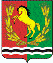 АДМИНИСТРАЦИЯМУНИЦИПАЛЬНОГО ОБРАЗОВАНИЯ РЯЗАНОВСКИЙ СЕЛЬСОВЕТ АСЕКЕВСКОГО РАЙОНА ОРЕНБУРГСКОЙ ОБЛАСТИП О С Т А Н О В Л Е Н И Е Наименование материальных средств Наименование материальных средств Наименование материальных средствЕдиница измеренияЕдиница измеренияКоличествоВещевое имущество и предметы первой необходимостиВещевое имущество и предметы первой необходимостиВещевое имущество и предметы первой необходимостиВещевое имущество и предметы первой необходимостиВещевое имущество и предметы первой необходимостиВещевое имущество и предметы первой необходимостиОдеялаОдеялаОдеялаШтШт50Раскладушки с матрасами или матрасы надувныеРаскладушки с матрасами или матрасы надувныеРаскладушки с матрасами или матрасы надувныеКомпл.Компл.50Посуда ( миска, ложка, стакан)Посуда ( миска, ложка, стакан)Посуда ( миска, ложка, стакан)Компл.Компл.50МылоМылоМылоКг.Кг.10Моющие средстваМоющие средстваМоющие средстваКг.Кг.100СвечиСвечиСвечиШт.Шт.100Мешки бумажныеМешки бумажныеМешки бумажныеШт.Шт.50Строительные материалы восстановления дорог, мостовСтроительные материалы восстановления дорог, мостовСтроительные материалы восстановления дорог, мостовСтроительные материалы восстановления дорог, мостовСтроительные материалы восстановления дорог, мостовСтроительные материалы восстановления дорог, мостовЦементЦементЦементТоннТонн3,0РубероидРубероидРубероидМ.кв.М.кв.400ШиферШиферШиферМ.кв.М.кв.400СтеклоСтеклоСтеклоМ.кв.М.кв.200ГвоздиГвоздиГвоздиТоннТонн0,2Материалы и конструкции для ремонта объектов ЖКХМатериалы и конструкции для ремонта объектов ЖКХМатериалы и конструкции для ремонта объектов ЖКХМатериалы и конструкции для ремонта объектов ЖКХМатериалы и конструкции для ремонта объектов ЖКХМатериалы и конструкции для ремонта объектов ЖКХТрубы стальные (в ассортименте)Трубы стальные (в ассортименте)ТоннТонн1,01,0Вентили (в ассортименте)Вентили (в ассортименте)шт.шт.1010Задвижки стальные (в ассортименте)Задвижки стальные (в ассортименте)шт.шт.1010Насосы (в ассортименте)Насосы (в ассортименте)шт.шт.1010Сварочный аппаратСварочный аппараткомпл.компл.11Легкие печи отопленияЛегкие печи отопленияшт.шт.11Средства тушения пожаровСредства тушения пожаровСредства тушения пожаровСредства тушения пожаровСредства тушения пожаровСредства тушения пожаровЛопатыЛопатыЛопатыШт.Шт.30ГраблиГраблиГраблиШт.Шт.10ВедраВедраВедраШт.Шт.20ТопорыТопорыТопорыШт.Шт.5                                 Средства индивидуальной защиты и специальные средства                                 Средства индивидуальной защиты и специальные средства                                 Средства индивидуальной защиты и специальные средства                                 Средства индивидуальной защиты и специальные средства                                 Средства индивидуальной защиты и специальные средства                                 Средства индивидуальной защиты и специальные средстваЕмкость для питьевой водыЕмкость для питьевой водыЕмкость для питьевой водыШт.Шт.2 х .Емкость для воды техническойЕмкость для воды техническойЕмкость для воды техническойШт.Шт.2 х .Емкость для топлива Емкость для топлива Емкость для топлива Шт.Шт.2 х .НефтепродуктыНефтепродуктыНефтепродуктыНефтепродуктыНефтепродуктыНефтепродуктыАвтомобильный бензинАвтомобильный бензинАвтомобильный бензинЛитрЛитр500Дизельное топливоДизельное топливоДизельное топливоЛитрЛитр700Масла и смазкиМасла и смазкиМасла и смазкиЛитрЛитр70Продукты питанияПродукты питанияПродукты питанияПродукты питанияПродукты питанияПродукты питания№ п/пНаименование продуктаНаименование продуктаКол-во, г/чел. в суткиКол-во, г/чел. в суткиВсего ( кг.)1Хлеб из смеси ржаной обдирной и пшеничной муки 1 сортаХлеб из смеси ржаной обдирной и пшеничной муки 1 сорта25025087,52Хлеб белый из пшеничной муки 1 сортаХлеб белый из пшеничной муки 1 сорта25025087,53Мука пшеничная 2 сортаМука пшеничная 2 сорта15155,254Крупа разнаяКрупа разная606021.05Макаронные изделияМакаронные изделия20207.06Молоко и молочные продуктыМолоко и молочные продукты20020070,07Рыба и рыбопродуктыРыба и рыбопродукты25258,758ЖирыЖиры303010,59СахарСахар404014.010КартофельКартофель300300105.011ОвощиОвощи12012042,012Мясо и мясопродуктыМясо и мясопродукты606021,013СольСоль20207.014ЧайЧай110,35Медицинское имуществоМедицинское имуществоМедицинское имуществоНаименование материальных средствЕдиница измеренияКоличествоБинт стерильный 7х14 см.Шт.50Бинт эластичный сетчатыйШт.50Вата гигроскопическая, 20 гр.Шт.15Шприцы одноразовые стерильные 1,0Шт.50                   Шприцы одноразовые стерильные 2,0                       Шт.                      50                   Шприцы одноразовые стерильные 5,0Шт.30                   Шприцы одноразовые стерильные 10,0Шт.30                   Шприцы одноразовые стерильные  20,0Шт.30Системы одноразовые для переливания кровиШт.10Системы одноразовые для переливания растворовШт.10Перчатки смотровые № 7,8, 9, одноразовыеШт.50Перчатки стерильные, одноразовыеШт.10Маска защитная 3-4 слойнаяШт.50Жгут кровоостанавливающийШт.5